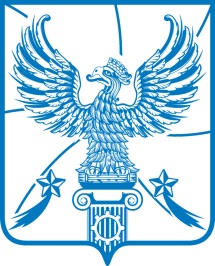 АДМИНИСТРАЦИЯМУНИЦИПАЛЬНОГО ОБРАЗОВАНИЯГОРОДСКОЙ ОКРУГ ЛЮБЕРЦЫ
МОСКОВСКОЙ ОБЛАСТИПОСТАНОВЛЕНИЕ22.07.2022                                                                                                               № 2897-ПАг. ЛюберцыО внесении изменений в Правила землепользования и застройки территории (части территории) городского округа Люберцы Московской области применительно к населенному пункту п. МирныйВ соответствии с Градостроительным кодексом Российской Федерации, Федеральным законом от 29.12.2004 № 191-ФЗ «О введении в действие Градостроительного кодекса Российской Федерации», Федеральным законом от 06.10.2003 № 131-ФЗ «Об общих принципах организации местного самоуправления в Российской Федерации», Законом Московской области
от 07.03.2007 № 36/2007-ОЗ «О Генеральном плане развития Московской области», Постановлением Правительства Московской области от 30.12.2014 №1182/51  «Об утверждении порядка подготовки, согласования, направления проекта правил землепользования  и  застройки   городского  округа на утверждение в орган местного самоуправления городского  округа Московской области», Уставом городского округа Люберцы Московской области, Постановлением администрации муниципального образования городского округа Люберцы Московской области от 04.06.2021 № 1818-ПА «Об утверждении Правил землепользования и застройки территории (части территории) городского округа Люберцы Московской области»,  Решением Комиссии по подготовке проектов Правил землепользования и застройки муниципальных образований Московской области от 28.06.2022 № 24, Решением Градостроительного совета Московской области от 28.06.2022 №24, Протоколом общественных обсуждений от 20.05.2022 № 11 по проекту внесения изменений в Правила землепользования и застройки территории (части территории) городского округа Люберцы Московской области применительно к населенному пункту п. Мирный, Заключением от 23.05.2022 по проекту внесения изменений в Правила землепользования и застройки территории (части территории) городского округа Люберцы Московской области применительно к населенному пункту п. Мирный, Распоряжением Главы городского округа Люберцы Московской области от 11.07.2022 №181-РГ/к «Об убытии в отпуск», на основании обращения Комитета по архитектуре и градостроительству Московской области от 29.06.2022 № 27Исх-9553/06-01, постановляю:Внести изменения в Правила землепользования и застройки территории (части территории) городского округа Люберцы Московской области применительно к населенному пункту п. Мирный (прилагаются).2. Опубликовать настоящее Постановление в средствах массовой информации и разместить на официальном сайте администрации в сети «Интернет». 3. Контроль за исполнением настоящего Постановления возложить на заместителя Главы администрации Малышева Э.В.И.о. Главы городского округа                              	                                           В.М. Волков